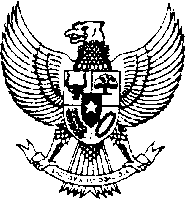 MENTERI KEUANGAN REPUBLIK INDONESIASALINANPERATURAN MENTERI KEUANGAN
NOMOR 120/PMK.02/2011
TENTANG
STANDAR BIAYA KELUARAN TAHUN ANGGARAN 2012 
DENGAN RAHMAT TUHAN YANG MAHA ESA
MENTERI KEUANGAN,
Lampiran 01 Lampiran 12 Lampiran 23Lampiran 02 Lampiran 13 Lampiran 24Lampiran 03 Lampiran 14 Lampiran 25Lampiran 04 Lampiran 15 Lampiran 26Lampiran 05 Lampiran 16 Lampiran 27Lampiran 06 Lampiran 17 Lampiran 28Lampiran 07 Lampiran 18 Lampiran 29Lampiran 08 Lampiran 19 Lampiran 30Lampiran 09 Lampiran 20 Lampiran 31Lampiran 10 Lampiran 21 Lampiran 11 Lampiran 22 Menimbang:bahwa dalam rangka melaksanakan ketentuan Pasal 5 ayat (5) Peraturan Pemerintah Nomor 90 Tahun 2010 tentang Penyusunan Rencana Kerja dan Anggaran Kementerian Negara/Lembaga dan Pasal 4 ayat (4) Peraturan Menteri Keuangan Nomor 84/PMK.02/2011 tentang Standar Biaya Tahun Anggaran 2012, perlu menetapkan Peraturan Menteri Keuangan tentang Standar Biaya Keluaran Tahun Anggaran 2012;bahwa dalam rangka melaksanakan ketentuan Pasal 5 ayat (5) Peraturan Pemerintah Nomor 90 Tahun 2010 tentang Penyusunan Rencana Kerja dan Anggaran Kementerian Negara/Lembaga dan Pasal 4 ayat (4) Peraturan Menteri Keuangan Nomor 84/PMK.02/2011 tentang Standar Biaya Tahun Anggaran 2012, perlu menetapkan Peraturan Menteri Keuangan tentang Standar Biaya Keluaran Tahun Anggaran 2012;bahwa dalam rangka melaksanakan ketentuan Pasal 5 ayat (5) Peraturan Pemerintah Nomor 90 Tahun 2010 tentang Penyusunan Rencana Kerja dan Anggaran Kementerian Negara/Lembaga dan Pasal 4 ayat (4) Peraturan Menteri Keuangan Nomor 84/PMK.02/2011 tentang Standar Biaya Tahun Anggaran 2012, perlu menetapkan Peraturan Menteri Keuangan tentang Standar Biaya Keluaran Tahun Anggaran 2012;Mengingat:1.Peraturan Pemerintah Nomor 90 Tahun 2010 tentang Penyusunan Rencana Kerja dan Anggaran Kementerian Negara/Lembaga (Lembaran Negara Republik Indonesia Tahun 2010 Nomor 152, Tambahan Lembaran Negara Republik Indonesia Nomor 5178);Peraturan Pemerintah Nomor 90 Tahun 2010 tentang Penyusunan Rencana Kerja dan Anggaran Kementerian Negara/Lembaga (Lembaran Negara Republik Indonesia Tahun 2010 Nomor 152, Tambahan Lembaran Negara Republik Indonesia Nomor 5178);Peraturan Pemerintah Nomor 90 Tahun 2010 tentang Penyusunan Rencana Kerja dan Anggaran Kementerian Negara/Lembaga (Lembaran Negara Republik Indonesia Tahun 2010 Nomor 152, Tambahan Lembaran Negara Republik Indonesia Nomor 5178);Peraturan Pemerintah Nomor 90 Tahun 2010 tentang Penyusunan Rencana Kerja dan Anggaran Kementerian Negara/Lembaga (Lembaran Negara Republik Indonesia Tahun 2010 Nomor 152, Tambahan Lembaran Negara Republik Indonesia Nomor 5178);2.Keputusan Presiden Nomor 56/P Tahun 2010;Keputusan Presiden Nomor 56/P Tahun 2010;Keputusan Presiden Nomor 56/P Tahun 2010;Keputusan Presiden Nomor 56/P Tahun 2010;3.Peraturan Menteri Keuangan Nomor 84/PMK.02/2011 tentang Standar Biaya Tahun Anggaran 2012;Peraturan Menteri Keuangan Nomor 84/PMK.02/2011 tentang Standar Biaya Tahun Anggaran 2012;MEMUTUSKAN:MEMUTUSKAN:MEMUTUSKAN:Menetapkan:PERATURAN MENTERI KEUANGAN TENTANG STANDAR BIAYA KELUARAN TAHUN ANGGARAN 2012.PERATURAN MENTERI KEUANGAN TENTANG STANDAR BIAYA KELUARAN TAHUN ANGGARAN 2012.PERATURAN MENTERI KEUANGAN TENTANG STANDAR BIAYA KELUARAN TAHUN ANGGARAN 2012.Pasal 1Pasal 1Pasal 1Pasal 1Standar Biaya Keluaran Tahun Anggaran 2012 digunakan sebagai batas tertinggi dalam penyusunan Rencana Kerja dan Anggaran Kementerian Negara/Lembaga Tahun Anggaran 2012.Standar Biaya Keluaran Tahun Anggaran 2012 digunakan sebagai batas tertinggi dalam penyusunan Rencana Kerja dan Anggaran Kementerian Negara/Lembaga Tahun Anggaran 2012.Standar Biaya Keluaran Tahun Anggaran 2012 digunakan sebagai batas tertinggi dalam penyusunan Rencana Kerja dan Anggaran Kementerian Negara/Lembaga Tahun Anggaran 2012.Pasal 2Pasal 2Pasal 2Pasal 2Dalam rangka pelaksanaan kegiatan, Standar Biaya Keluaran Tahun Anggaran 2012 digunakan sebagai estimasi.Dalam rangka pelaksanaan kegiatan, Standar Biaya Keluaran Tahun Anggaran 2012 digunakan sebagai estimasi.Dalam rangka pelaksanaan kegiatan, Standar Biaya Keluaran Tahun Anggaran 2012 digunakan sebagai estimasi.Pasal 3Pasal 3Pasal 3Pasal 3Standar Biaya Keluaran Tahun Anggaran 2012 adalah sebagaimana tercantum dalam Lampiran yang tidak terpisahkan dari Peraturan Menteri Keuangan ini.Standar Biaya Keluaran Tahun Anggaran 2012 adalah sebagaimana tercantum dalam Lampiran yang tidak terpisahkan dari Peraturan Menteri Keuangan ini.Standar Biaya Keluaran Tahun Anggaran 2012 adalah sebagaimana tercantum dalam Lampiran yang tidak terpisahkan dari Peraturan Menteri Keuangan ini.Pasal 4Pasal 4Pasal 4Pasal 4Peraturan Menteri Keuangan ini mulai berlaku pada tanggal diundangkan.Peraturan Menteri Keuangan ini mulai berlaku pada tanggal diundangkan.Peraturan Menteri Keuangan ini mulai berlaku pada tanggal diundangkan.Agar setiap orang mengetahuinya, memerintahkan pengundangan Peraturan Menteri Keuangan ini dengan penempatannya dalam Berita Negara Republik Indonesia.Agar setiap orang mengetahuinya, memerintahkan pengundangan Peraturan Menteri Keuangan ini dengan penempatannya dalam Berita Negara Republik Indonesia.Agar setiap orang mengetahuinya, memerintahkan pengundangan Peraturan Menteri Keuangan ini dengan penempatannya dalam Berita Negara Republik Indonesia.Ditetapkan di Jakartapada tanggal 1 Agustus 2011MENTERI KEUANGAN,ttd.AGUS D.W. MARTOWARDOJODiundangkan di JakartaDiundangkan di JakartaDiundangkan di JakartaDiundangkan di Jakartapada tanggal 1 Agustus 2011pada tanggal 1 Agustus 2011pada tanggal 1 Agustus 2011pada tanggal 1 Agustus 2011MENTERI HUKUM DAN HAK ASASI MANUSIA,MENTERI HUKUM DAN HAK ASASI MANUSIA,MENTERI HUKUM DAN HAK ASASI MANUSIA,MENTERI HUKUM DAN HAK ASASI MANUSIA,ttd.ttd.ttd.ttd.PATRIALIS AKBARPATRIALIS AKBARPATRIALIS AKBARPATRIALIS AKBARBERITA NEGARA REPUBLIK INDONESIA TAHUN 2011 NOMOR 461BERITA NEGARA REPUBLIK INDONESIA TAHUN 2011 NOMOR 461BERITA NEGARA REPUBLIK INDONESIA TAHUN 2011 NOMOR 461BERITA NEGARA REPUBLIK INDONESIA TAHUN 2011 NOMOR 461